Appendix B – Incident, Accident and ‘Near Miss’ Report FormINCIDENT, ACCIDENT AND ‘NEAR MISS’ REPORT FORM PART 1Quantitative Measure of Risk – Consequence ScoreQualitative measure of risk – Likelihood scoreQuantification of the Risk – Risk Rating MatrixPART 2 - INVESTIGATIONACTION PLANPlease list any actions still in progress on the template below and assign a ‘Responsible Officer’ with a target timescale so that these can be progressed through to completion.Reporter NAME:	………………………………………………………………………………………Reporter SIGNATURE: ………………………………………………………………………………………DATE:	………………………………………………………………………………………Please return all completed forms to the Corporate Governance Team within 2 working days of incident occurrence:If you have any queries please contact one of the ICB Risk Leads.Incident Number (for official use):DATE, TIME AND LOCATION OF INCIDENTDate of Incident:	Time of Occurrence (24 hr):Site (ICB/Other – please detail):	Exact Location:If incident occurred within external Organisation/ICB/ Other NHS Trust/Service Provider (i.e. nursing home), please provide full details of the site, address, etc.REPORTER DETAILSName of Reporter:Position Held:Organisation:Department:Contact Number:Email Address:Reported to for Investigation: Line Manager  (all incidents) IG team  (information/cyber incidents)INCIDENT DESCRIPTIONPlease provide a factual account including any factors which may have(Facts only to be recorded – not opinion) Include the names of all affected or involved, or other factors that contributed to the incident - please use continuation sheet if necessary.INCIDENT CATEGORIESType(please Tick)Accident		IncidentSub-Type(please Tick)Quality	Performance	Finance	Contracts	Planning and Delivery Health and Safety	Environment	Security	Information/cyber	Communications	EngagementHuman Resources On Call/Out of Hours Emergency Response Safeguarding	Further ClassificationPlease provide further specifics around the type of incident, accident and near miss that has been experienced, if possible and based on the sub-type chosen for example:Incident	–	Information/cyber –	Breach of ConfidentialityAccident	–	Health and Safety –	Slip,Trip,FallNear Miss –     Security	–	Building accessPERSON/S OR PREMISES AFFECTEDICB Employee			Contractor		Member of Public		Provider		Other	Name:Tel No:Other Contact Details:WITNESSESWere there any witnesses?	Yes		No		If yes, please provide details: Name:		Address:Telephone:	Email:Witness Statement Completed		(please tick once completed)PERPETRATOR DETAILSIf a violence and aggression incident has occurred, please provide details of the perpetrator (if known): Name:Contact Details (if known):OTHER PERSONS INVOLVEDPlease provide details:WAS ANY EQUIPMENT INVOLVED?Please provide details including make, model and serial number where possible:WERE ANY INJURIES SUSTAINED?Please provide details:IMMEDIATE ACTION TAKENPlease provide a description of what action was taken immediately following the incident including first aid, emergency response, reporting etc:ABSENCE FROM WORKDid the incident, accident or ‘near miss’ result in any absence from work?	Yes		No	Was any injury sustained, work related?	Absence Period:None – Immediate Return to Work	Less than 1 day	More than 7 days	If absent for more than 7 days with a work related injury, ensure that this has reported to HSE via the RIDDOR process?Please tick if applicable and once completed	All other absences should be managed as per the Absence Management Policy.RISK SCOREPlease score the incident, accident or near miss using criteria for consequence and likelihood on the following page:        Consequence Score (C)                  Likelihood Score (L)            Consequence score (severity levels) and examples of descriptorsConsequence score (severity levels) and examples of descriptorsConsequence score (severity levels) and examples of descriptorsConsequence score (severity levels) and examples of descriptorsConsequence score (severity levels) and examples of descriptors12345DomainsNegligibleMinorModerateMajorCatastrophicImpact on the safety of patients, staff or public (physical/psychological harm)Minimal injury requiring no/minimal intervention or treatment.Minor injury or illness, requiring minor interventionModerate injury requiring professional interventionMajor injury leading to long-term incapacity/disabilityIncident leading to deathImpact on the safety of patients, staff or public (physical/psychological harm)Minimal injury requiring no/minimal intervention or treatment.Minor injury or illness, requiring minor interventionRIDDOR/agency reportable incidentImpact on the safety of patients, staff or public (physical/psychological harm)Minimal injury requiring no/minimal intervention or treatment.Minor injury or illness, requiring minor interventionAn event which impacts on a small number of patientsMismanagement of patient care with long-term effectsAn event which impacts on a large number of patientsComplaints/auditInformal complaint/inquiryFormal complaint (stage 1)Formal complaint (stage 2) complaintMultiple complaints/ independent reviewInquest/ombudsman inquiryComplaints/auditInformal complaint/inquiryLocal resolutionLocal resolution (with potential to go to independent review)Complaints/auditInformal complaint/inquirySingle failure to meet internal standardsRepeated failure to meet internal standardsGross failure to meet national standardsComplaints/auditInformal complaint/inquiryReduced performance rating if unresolvedLow performance ratingComplaints/auditInformal complaint/inquiryReduced performance rating if unresolvedCritical reportSeverely critical reportHuman resources/ organisational development/staffing/ competenceShort-term low staffing level that temporarilyreduces service quality (< 1 day)Low staffing level that reduces the service qualityLate delivery of key objective/ service due to lack of staffUncertain delivery of key objective/service due to lack of staffNon-delivery of key objective/service due to lack of staffHuman resources/ organisational development/staffing/ competenceShort-term low staffing level that temporarilyreduces service quality (< 1 day)Low staffing level that reduces the service qualityLow staff moraleVery low staff moraleNo staff attending mandatory training/key training on an ongoing basisHuman resources/ organisational development/staffing/ competenceShort-term low staffing level that temporarilyreduces service quality (< 1 day)Low staffing level that reduces the service qualityPoor staff attendance for mandatory/key trainingNo staff attending mandatory/ key trainingNo staff attending mandatory training/key training on an ongoing basisStatutory duty/ inspectionsNo or minimal impact or breech of guidance/ statutory dutyBreech of statutory legislationSingle breech in statutory dutyChallenging external recommendations/ improvement noticeMultiple breeches in statutory dutyEnforcement actionMultiple breeches in statutory dutyProsecutionStatutory duty/ inspectionsNo or minimal impact or breech of guidance/ statutory dutyReduced performance rating ifunresolvedSingle breech in statutory dutyChallenging external recommendations/ improvement noticeLow performance ratingZero performance ratingStatutory duty/ inspectionsNo or minimal impact or breech of guidance/ statutory dutySingle breech in statutory dutyChallenging external recommendations/ improvement noticeCritical reportSeverely critical reportAdverse publicity/ reputationRumoursLocal media coverageLocal media coverageNational	media coverage <3 daysNational media coverage h >3 daysAdverse publicity/ reputationPotential for public concernshort-term reduction in public confidenceLong-term reduction in public confidenceservice well belowreasonable public expectationMP concerned(questions in the House)Adverse publicity/ reputationElements of public expectation notbeing metTotal loss of public confidenceConsequence score (severity levels) and examples of descriptorsConsequence score (severity levels) and examples of descriptorsConsequence score (severity levels) and examples of descriptorsConsequence score (severity levels) and examples of descriptorsConsequence score (severity levels) and examples of descriptors12345DomainsNegligibleMinorModerateMajorCatastrophicBusiness objectives/ projectsInsignificant cost increase<5 per cent over project budget5–10 per cent over project budgetNon-compliance with national 10–25 per cent over project budgetIncident leading>25 per cent over project budgetBusiness objectives/ projectsNo impact on objectivesMinor impact on delivery of objectives5–10 per cent over project budgetMajor impact on delivery of strategic objectivesFailure of strategic objectives impacting ondelivery of business planFinance including claimsSmall loss Risk of claim remoteLoss of 0.1–0.25 per cent of budgetLoss of 0.25–0.5 per cent of budgetLoss of 0.5–1.0 per cent of budgetLoss of >1 per cent of budgetFinance including claimsSmall loss Risk of claim remoteClaim less than£10,000Claim(s) between£10,000 and£100,000Claim(s) between£100,000 and £1 millionClaim(s) >£1 millionService/ business interruption Environmental impactLoss/interruption of >1 hourLoss/interruption of>8 hoursLoss/interruption of>1 dayLoss/interruption of>1 weekPermanent loss of service or facilityService/ business interruption Environmental impactMinimal or no impact on the environmentMinor impact on environmentModerate impact on environmentMajor impact on environmentCatastrophic impact on environment12345DescriptorRareUnlikelyPossibleLikelyAlmost certainFrequencyHow oftenmight it/does itNot expected to occur for yearsExpected to occur annuallyExpected to occur monthlyExpected to occur weeklyExpected to occur dailyhappenProbability<1%1-5%6-20%21-50%>50%ProbabilityWill only occur in exceptional circumstancesUnlikely to occurReasonable chance of occurringLikely to occurMore likely to occur than not occurLikelihoodLikelihoodLikelihoodLikelihoodLikelihood12345RareUnlikelyPossibleLikelyAlmost certainConsequence5Catastrophic510152025Consequence4Major48121620Consequence3Moderate3691215Consequence2Minor246810Consequence1Negligible12345WHY DID THIS INCIDENT, ACCIDENT OR ‘NEAR MISS’ HAPPEN?Based on the information already provided in PART 1 of this form, please describe why you think this incident, accident or ‘near miss’ happened.CORRECTIVE ACTIONSBased on the immediate actions provided in PART 1 of this form, please describe any further actions that have been taken, any actions still in progress including any measures taken to prevent recurrence.ActionResponsible OfficerTarget DateDate CompletedCommentsCOMMENTSPlease use this space to provide any additional comments:Based on the actions provided as part of the incident investigation process, please describe any recommendations or service improvements:A form ‘0’ for ‘New Ideas’ has been completed: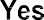 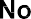 If ‘No’ please explain your reasons for not taking this idea forward: